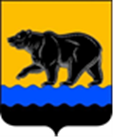 СЧЁТНАЯ ПАЛАТА ГОРОДА НЕФТЕЮГАНСКА16 мкрн., д. 23, помещение № 97, г. Нефтеюганск, Ханты-Мансийский автономный округ - Югра(Тюменская область), 628310, телефон: 20-30-54, факс: 20-30-63 е-mail: sp-ugansk@mail.ru_____________________________________________________________________________________ЗАКЛЮЧЕНИЕ на проект изменений в муниципальную программу города Нефтеюганска «Развитие жилищной сферы города Нефтеюганска»Счётная палата города Нефтеюганска на основании статьи 157 Бюджетного кодекса Российской Федерации, Положения о Счётной палате города Нефтеюганска, утверждённого решением Думы города Нефтеюганска от 22.12.2021 № 56-VII, рассмотрев проект изменений в муниципальную программу города Нефтеюганска «Развитие жилищной сферы города Нефтеюганска» (далее по тексту – проект изменений), сообщает следующее:1. При проведении экспертно-аналитического мероприятия учитывалось наличие экспертизы:1.1. Департамента финансов администрации города Нефтеюганска на предмет соответствия проекта муниципальной программы бюджетному законодательству Российской Федерации и возможности финансового обеспечения его реализации из бюджета города Нефтеюганска.1.2. Департамента экономического развития администрации города Нефтеюганска на предмет соответствия:- требованиям, установленными нормативными правовыми актами Российской Федерации, автономного округа и города Нефтеюганска об инвестиционной деятельности, осуществляемой в форме капитальных вложений, а также в сфере управления проектной деятельностью;- Порядку принятия решения о разработке муниципальных программ города Нефтеюганска, их формирования, утверждения и реализации, утверждённому постановлением администрации города Нефтеюганска от 18.04.2019 № 77-нп «О модельной муниципальной программе города Нефтеюганска, порядке принятия решения о разработке муниципальных программ города Нефтеюганска, их формирования, утверждения 
и реализации» (далее – Порядок от 18.04.2019 № 77-нп);- структурным элементам, целям муниципальной программы;- срокам её реализации, задачам муниципальной программы;- целевым показателям, характеризующим результаты её реализации, целям муниципальной программы и её структурным элементам.2. Предоставленный проект изменений соответствует Порядку 
от 18.04.2019 № 77-нп.3. Проектом изменений планируется: 3.1. Увеличить объём финансирования муниципальной программы на сумму 262 371,979 тыс. рублей, в том числе окружной бюджет – 238 758,500 тыс. рублей, местный бюджет – 23 613,479 тыс. рублей. Муниципальная программа дополнена структурным элементом «Региональный проект «Обеспечение устойчивого сокращения непригодного для проживания жилищного фонда», исполнителем которого предусмотрен департамент муниципального имущества администрации города Нефтеюганска. 3.2. Корректировка целевых показателей муниципальной программы, а именно:3.2.1. На основании соглашения о предоставлении субсидии местному бюджету из бюджета Ханты-Мансийского автономного округа – Югры от 11.03.2024 № 1-А/2024, заключённого между Департаментом строительства и жилищно-коммунального комплекса Ханты-Мансийского автономного округа – Югры и администрацией города Нефтеюганска, в муниципальной программе предлагается предусмотреть целевые показатели на 2024 год:- «Количество граждан, расселённых из аварийного жилищного фонда, признанного таковым до 1 января 2017 года» - 779 человек; - «Количество квадратных метров расселённого аварийного жилищного фонда, признанного таковым до 1 января 2017 года» - 12,1513 тыс. кв. м.3.2.2. В целях приведения целевых показателей муниципальной программы в соответствие с показателями государственной программы Ханты-Мансийского автономного округа – Югры «Строительство», утверждённой постановлением Правительства Ханты-Мансийского автономного округа – Югры от 10.11.2023 № 561-п увеличены значения целевого показателя «Объём жилищного строительства»:- на 2024 год до 85 тыс. кв. м. в год;- на 2025 год до 84 тыс. кв. м. в год;- на 2026 год до 84 тыс. кв. м. в год;- на период с 2027 по 2030 годы до 468,0 тыс. кв. м. в год.По результатам экспертизы замечания к проекту изменений отсутствуют.  Председатель 								         С.А. Гичкина Исполнитель:инспектор инспекторского отдела № 3Портнова Людмила Николаевна 8 (3463) 20-30-54от 18.04.2024 № Исх. СП-231-4 